Фотоотчет  о проведении выставки детских рисунков по теме «Космос нашей мечты»	Мы летчиками смелыми скорее стать хотим,В ракетах настоящих, мы в космос полетим!Над нами звезды светлые зажгутся в вышинеРоссийский флаг поднимем мы на Марсе и Луне!(Я. Серпина)   12 апреля – День космонавтики, всемирный праздник, установленный в честь первого полета человека в космос.     В этот день в 1961 году Юрий Гагарин  совершил первый космический полет на корабле "Восток".В нашем детском саду была организована тематическая выставка творческих работ, посвященная Дню космонавтики .  Активное участие в которой приняли воспитанники и их родители.
  Выставка удалась на славу. Совместные работы детей и родителей получились яркие и оригинальные. Ракеты, космические корабли, неопознанные летающие объекты, планеты солнечной системы, космонавты… - каждая работа уникальна! Ракет получилось много, но все они разной конструкции.                                                                                 Поделки были выполнены в разной технике и из различных материалов: картон, цветная бумага, пластилин, фольга, одноразовая посуда и т.д.
  Каждая поделка, которую мастерил ребенок вместе с папой и мамой - предмет особой гордости перед друзьями в детском саду.
 Благодарим своих воспитанников и родителей за проявленную активность, неиссякаемую фантазию и мастерство, желаем им дальнейших творческих успехов!Представляем Вашему вниманию замечательные работы юных художников, выполненные совместно с родителями и педагогами.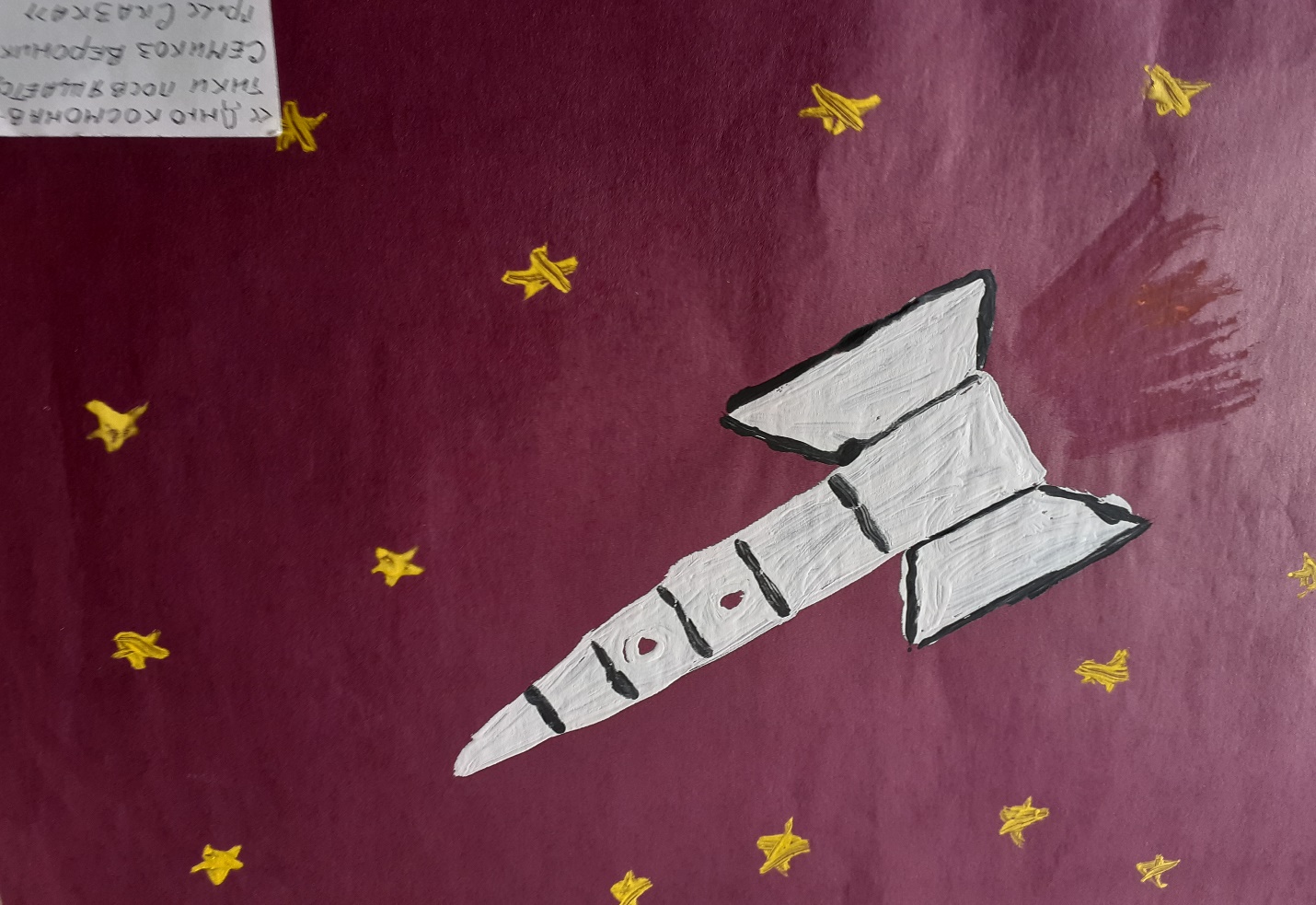 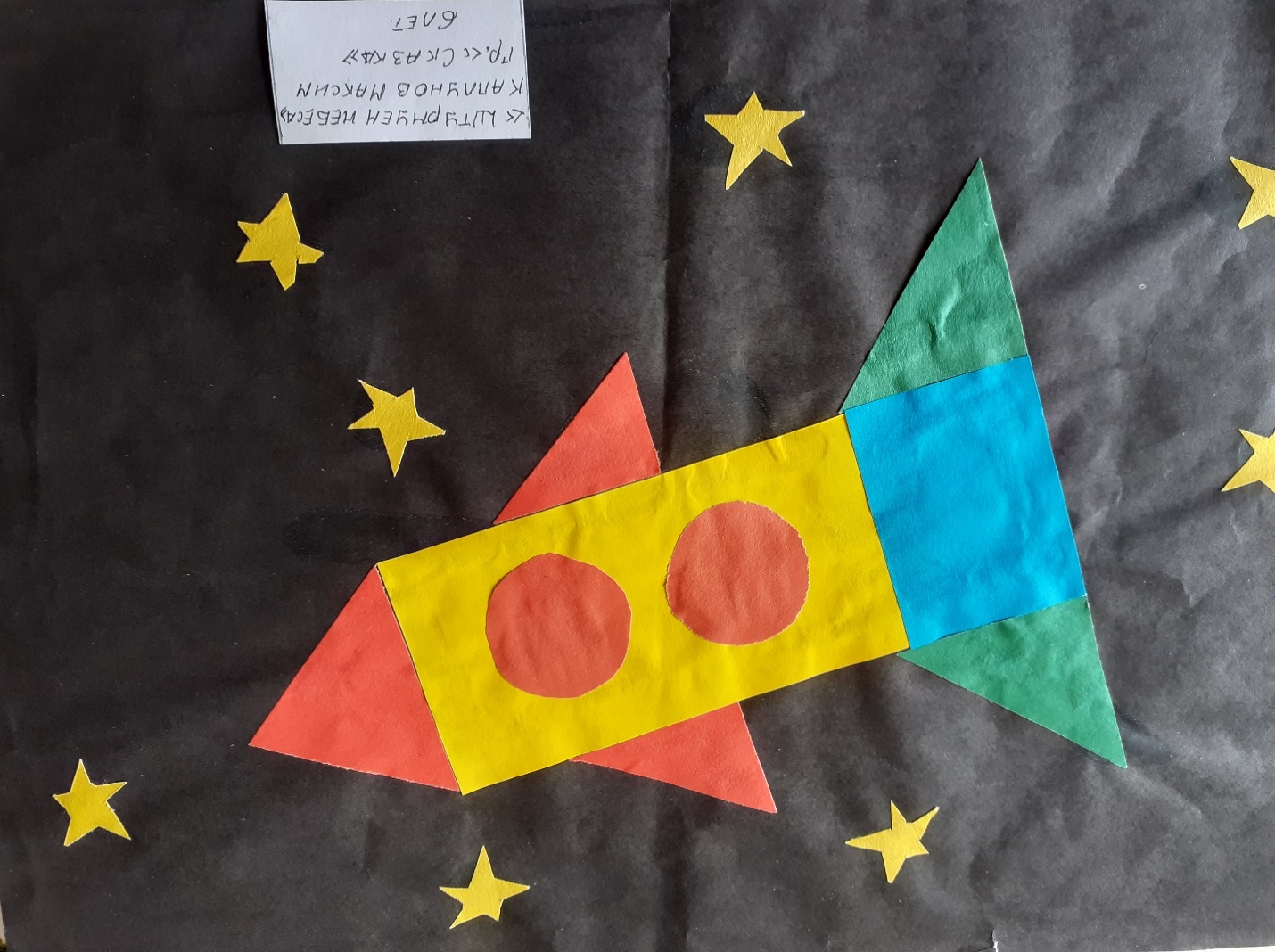 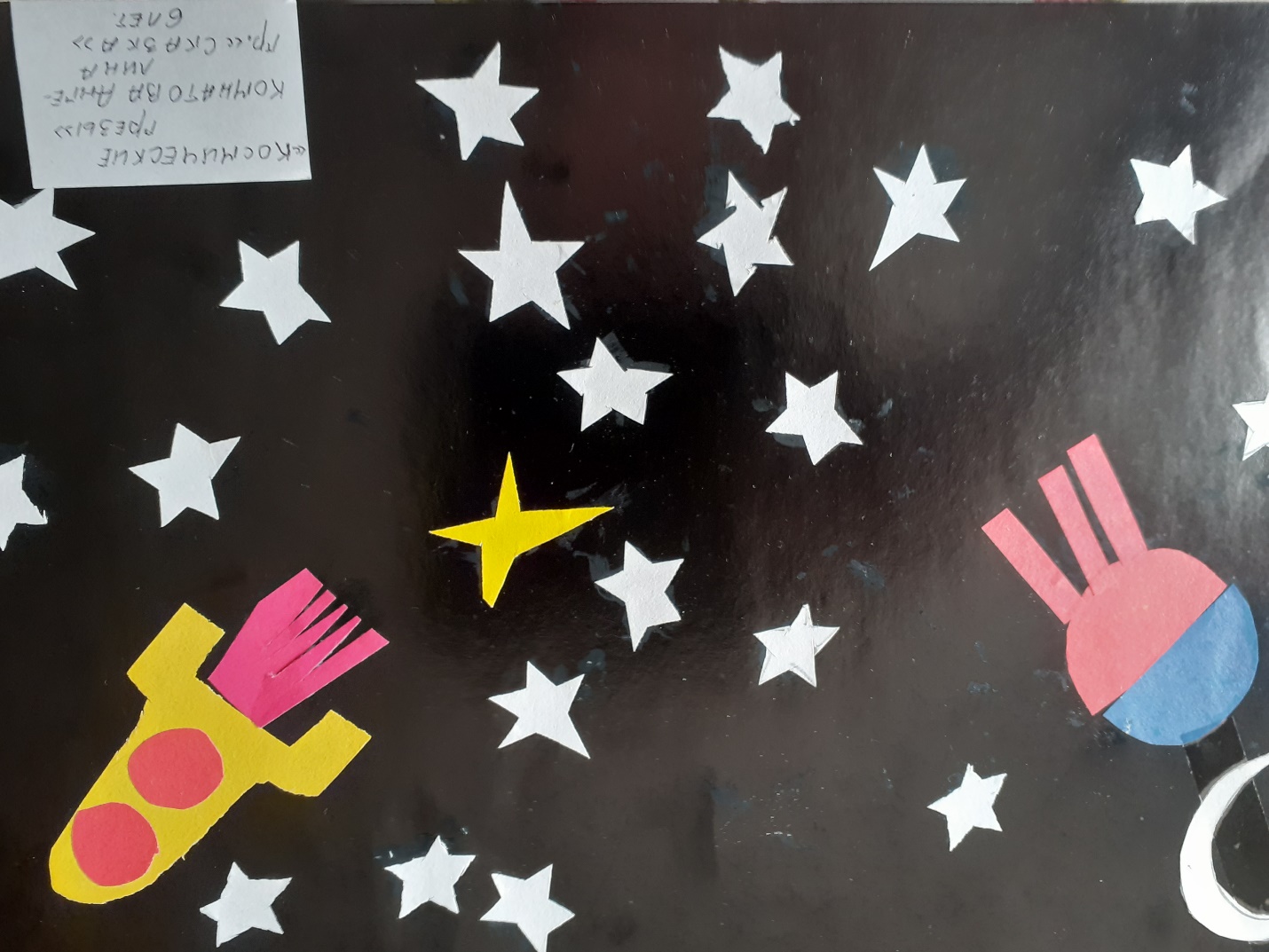 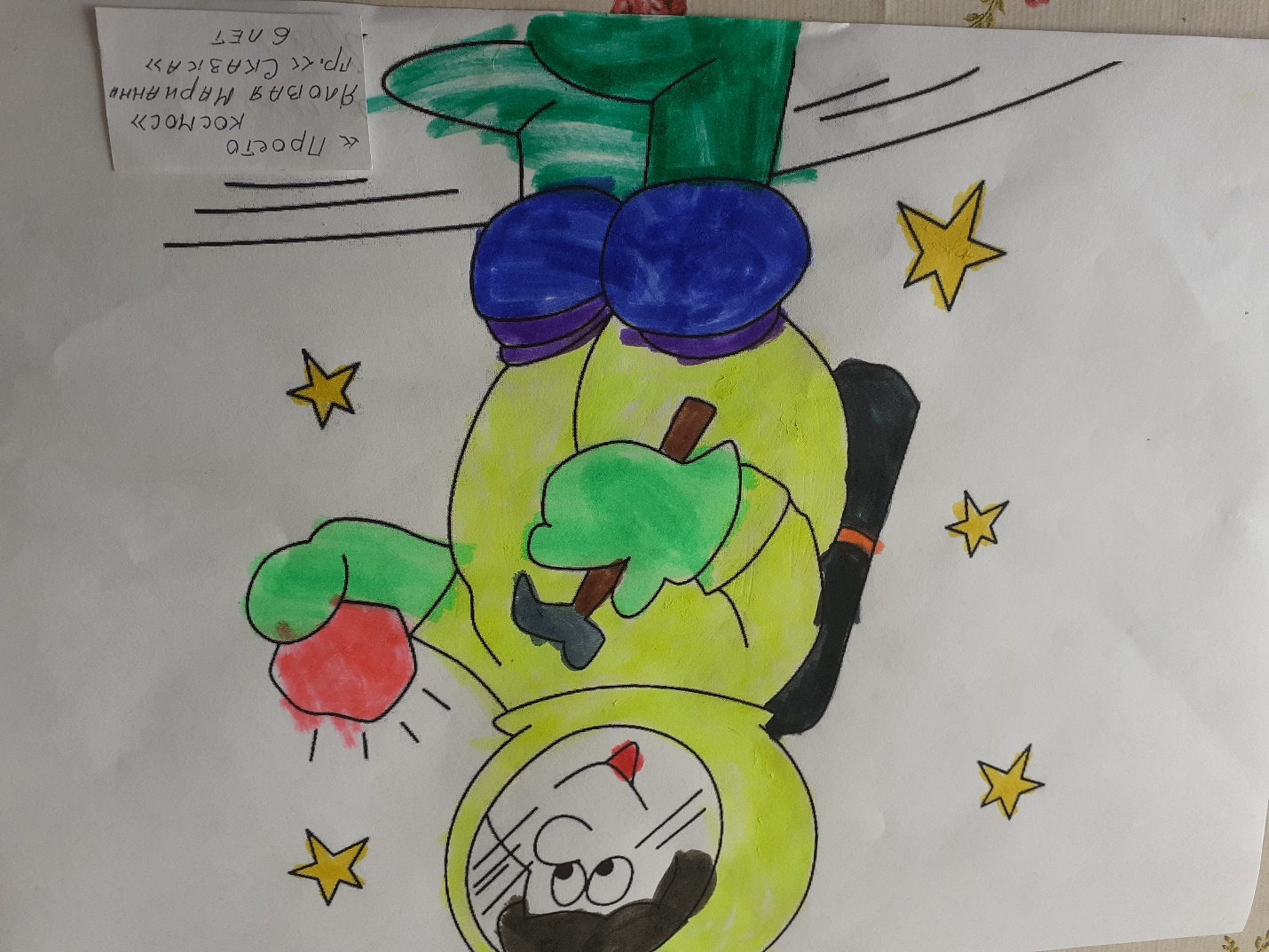 